ANEXO IIIFICHA DAS ATIVIDADES DESENVOLVIDAS PELO ACADÊMICO BOLSISTA – FUMDES/Artigo 171 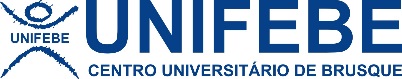 Centro Universitário de Brusque - UnifebePró-Reitoria Pós-Graduação, Pesquisa e Extensão - ProppexSupervisão de PesquisaProjeto:Nome do Bolsista:Nome do Prof. Orientador(a):DataDescrição das Atividades Desenvolvidas na Semana Horário(Início)Horário (Final)Total Geral em HorasAssinaturaBolsistaAssinatura Prof. Orientador